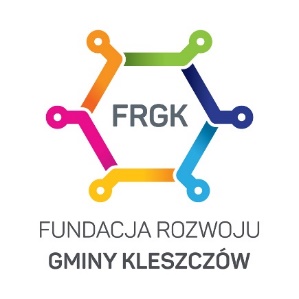 Zapraszamy wszystkich przedsiębiorców i przedstawicieli firm z terenu Gminy Kleszczów do dokonania bezpłatnego wpisu do internetowej bazy lokalnych przedsiębiorców.  Państwa wpis zostanie zamieszczony na oficjalnej stronie Fundacji Rozwoju Gminy Kleszczów pod adresem www.frgk.pl. nazwa firmy: ……………………………………………………………………………………………………………………………		…………………………………………………………………………………………………………………………….adres: ………………………………………………………………………………………………………………………………………numer telefonu: ……………………………………adres strony internetowej/fanpage: ………………………………………………………………………………………adres e-mail: …………………………………………………………………………………………………………………krótki opis działalności: ………………………………………………………………………………………………………… …………………………………………………………………………………………………………………………………………………………………………………………………………………………………………………………………………………………………………………………………………………………………………………………………………………………………………………………………………………………………………………………………………………………………………………………………………Wypełniony formularz prosimy złożyć w biurze Fundacji Rozwoju Gminy Kleszczów 
w godz. 8.00-16.00 lub przesłać na adres Fundacji: ul. Sportowa 3, 97-410 Kleszczów.Wpisu do bazy można także dokonać za pośrednictwem Formularza online znajdującego się na naszej stronie internetowej www.frgk.pl.Drodzy przedsiębiorcy, wpis w naszej bazie jest okazją do promocji Waszej firmy, a także możliwością poszerzenia kręgu potencjalnych klientów, dlatego zachęcamy do wpisu i odwiedzenia naszej strony.KLAUZULA INFORMACYJNA…czyli wszystko co powinieneś wiedzieć o tym, jak przetwarzamy Twoje dane osobowe.ADMINISTRATOR I KONTAKT Z NIMAdministratorem Twoich danych osobowych jest Fundacja Rozwoju Gminy Kleszczów, z siedzibą przy ul. Sportowej 3 w Kleszczowie. Możesz się z nami skontaktować tradycyjną drogą korespondencyjną lub wysyłając wiadomość e-mail na adres iod@frgk.pl.TWOJE PRAWA:Przysługuje Ci prawo dostępu do Twoich danych osobowych, ich poprawiania, żądania ich usunięcia, a także prawo ograniczenia przetwarzania, przenoszenia danych, a w pewnych sytuacjach, także wniesienia sprzeciwu co do przetwarzania danych osobowych. Jeżeli uważasz, że dane są przetwarzane niezgodnie z wymogami prawnymi, masz prawo wniesienia skargi do organu nadzorczego – Prezesa Urzędu Ochrony Danych Osobowych.PO CO NAM TWOJE DANE?Twoje dane są przetwarzane w celu umieszczenia ich w bazie przedsiębiorców prowadzących działalność na terenie gminy Kleszczów, prowadzonej przez nas na stronie internetowej www.frgk.pl, w celu promocji biznesu o charakterze lokalnym.DLACZEGO MOŻEMY PRZETWARZAĆ TWOJE DANE?Podstawą prawną przetwarzania Twoich danych osobowych jest art. 6 ust. 1 lit. f RODO. Naszym prawnie uzasadnionym interesem jest realizacja celów statutowych Fundacji poprzez promocję gminy Kleszczów oraz wsparcie i promocja lokalnych przedsiębiorców, jak również prowadzenie marketingu bezpośredniego naszych usług.JAK DŁUGO MOŻEMY JE PRZETWARZAĆ?Twoje dane będą przetwarzane wyłącznie przez czas niezbędny do realizacji wskazanego w pkt III powyżej celu przetwarzania, a po tym czasie przez czas niezbędny na wykazanie prawidłowości wykonania naszych obowiązków (zwykle będzie to okres przedawnienia roszczeń lub zobowiązań). W zakresie ewentualnych działań marketingowych, Twoje dane będą przetwarzane jedynie przez czas ich prowadzenia lub do momentu wyrażenia przez Ciebie sprzeciwu.KOMU MOŻEMY PRZEKAZAĆ TWOJE DANE:Twoje dane zostaną upublicznione na stronie internetowej www.frgk.pl, przez co dostęp do nich będzie miała każda osoba odwiedzająca ww. stronę lub wyszukująca informacji powiązanej z Twoją działalnością w przeglądarce internetowej, jak również podmioty zapewniające hosting naszej strony internetowej lub innych naszych danych, dostawcy narzędzi analitycznych, dostawcy narzędzi do prowadzenia marketingu, firmy kurierskie i Poczta Polska. Dane nie będą przekazywane do państw trzecich, spoza EOG.DOBROWOLNOŚĆZwracamy uwagę, że podanie danych osobowych jest całkowicie dobrowolne, jednak ich niepodanie będzie się wiązało z niemożnością zamieszczenia ich w naszej bazie przedsiębiorców.SPRZECIWMasz prawo do wyrażenia sprzeciwu co do przetwarzania przez nas Twoich danych osobowych, jeżeli Twoje dane przetwarzane są:na podstawie naszych prawnie uzasadnionych interesów – możesz zgłosić sprzeciw z przyczyn związanych ze swoją szczególną sytuacją, wymaga to podania uzasadnienia;na potrzeby marketingu bezpośredniego – możesz go zgłosić w każdym przypadku, bez konieczności uzasadnienia.